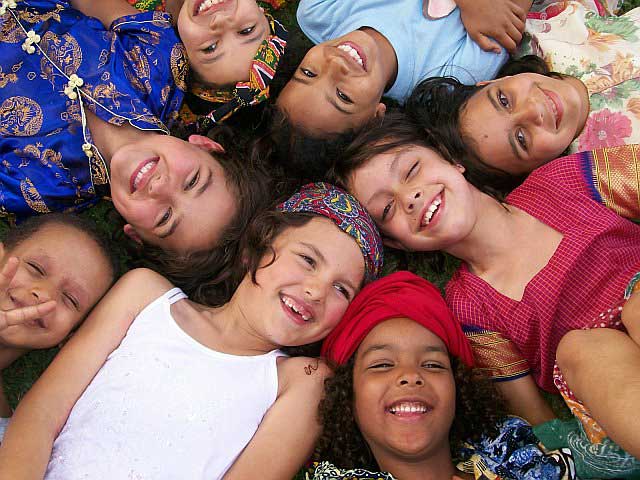 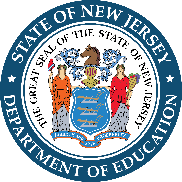 Do you know a classroom teacher or educational services professional who is dedicated, inspiring, and making a difference? If so, please take the time to recommend this person for the Governor’s Educator of the Year Program by completing this nomination form template and returning it to the building principal by the specified deadline. Administrators, staff members, students, parents and community members are encouraged to participate.Please return this form to the Superintendent’s office by Friday, November 30, 2018.Each candidate will be scored based on the criteria below:Serves as an exceptionally skilled and dedicated educator in a public or charter school;Inspires students of all backgrounds and abilities to learn;Demonstrates leadership and innovation in and outside the classroom;Has the respect and admiration of students, parents, administrators and colleagues; andPlays an active role in the community as well as the school;	Nominee InformationNominee InformationNameSchoolSchool DistrictCurrent PositionNominator InformationNominator InformationNameEmail AddressRelationship to NomineeNominationNominationPlease explain why you feel the educator deserves recognition, citing specific examples. Some things to consider: the educator’s methods for meeting student needs, desire for professional growth, community involvement, dedication to the education profession, and rapport with students, parents and staff. The more compelling the response, the better. Therefore, please use as much space as needed below as the form will expand when you type on it. If you would like, you may attach your response separately to this form. Please explain why you feel the educator deserves recognition, citing specific examples. Some things to consider: the educator’s methods for meeting student needs, desire for professional growth, community involvement, dedication to the education profession, and rapport with students, parents and staff. The more compelling the response, the better. Therefore, please use as much space as needed below as the form will expand when you type on it. If you would like, you may attach your response separately to this form. 